Strengthening CAWEE Junior Members – Mentorship & Coaching by Senior Members January 28, 2023 (Saturday)Radisson Blu Hotel, Addis AbabaAll times in EAT8:30AM 9:30AM9:35AM 9:40AM9:50AM10:00AM10:10AM10:1011:00AM                     Breakfast & NetworkingWelcoming RemarksBenno MÜCHLER, KAS Country Representative Ethiopia/AU)Welcoming RemarksNigest HAILE, Executive Director, Center for Accelerated Women’s Economic Empowerment (CAWEE)Heleanna Georgalis – Moplaco Trading Plc.Amele Gidey – Technostyle Industrial GroupSara Abera -– Muya EthiopiaMelbana Seifu – SB Consult Plc.DiscussionClosingOrganisation:KAS Office Ethiopia/AUKonrad-Adenauer-Stiftung
         Yeka Sub-City, #439
   Woreda 06
    Kebele 09/10
      Addis Ababa, Ethiopia
         P.O. Box: 110337

T: +251-115-577-644 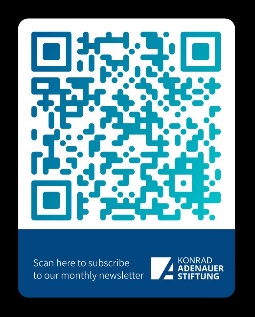 www.kas.deSubscribe to our newsletters and updates in German, English and French or scan the QR code with your phone.Center for Accelerated Women’s Economic Empowerment (CAWEE)Bole Sub-city, Woreda 3Abyssinia Plaza Building, 7th Floor, #NRS/AP/706Addis Abeba, EthiopiaT: +251-116-674-100https://cawee-ethiopia.com/